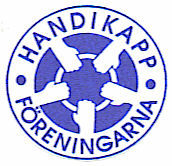 Förslag till dagordning vid HSO Södertäljes styrelsemöte den 9 september 2019Mötets öppnandeDagordningens fastställandeVal av sekreterareVal av protokolljusterareFöregående mötes protokoll 2019-05-13AU rapporterar och svararEkonomi a) Rapport från kassörenb) LönebidragNämnder och styrelserKHR/FHRNykvarns samverkansrådLandstingsfrågor FöreningssamarbeteKanalåret 2019TorgdagarJulmarknadABF Virtual Reality ProjektSamverkansöverenskommelsen ArbetsgruppRapporterTaltidningenStämning av pianoHörslinganVentilationen i husetÄventyrsdagen 1 septemberParkeringen utanför husetFriskis & SvettisÖvriga frågorAvslutning